Česká liga starších žáků U15 – skupina A20. kolo – sobota 15. března 2015hřiště Teplice – UMT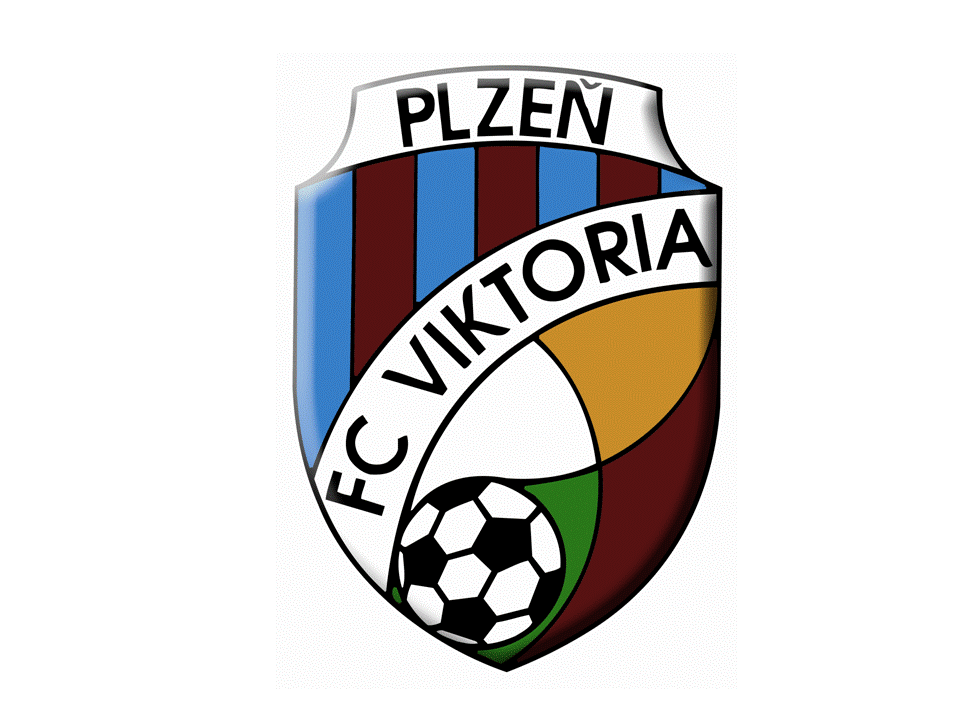 FK TEPLICE – FC VIKTORIA PLZEŇ 5 : 2 (2:0)GólyPetr Zajíček, Tomáš KeplSestavaMařík Richard, Jakub Král (36.´ Samuel Těžký), Václav Míka, Marek Brož, David Heller (36.´ Patrik Klich), Václav Uzlík, Pavel Šulc, Martin Lávička (46.´ Petr Zajíček), Dominik Mošna, Michal Žižka, Tomáš Kepl TrenéřiFremut Ludvík, Ladislav NovotnýZaspali jsme úvod utkání, soupeř nás zatlačil na naši polovinu a svůj tlak zužitkoval během prvních deseti minut a ujal se dvoubrankového vedení. V druhé části prvního poločasu se nám postupně dařilo hru vyrovnávat, branku soupeře jsme však nijak výrazně neohrozili.Druhý poločas byl již z našeho pohledu lepší, začali jsme si vytvářet příležitosti ke skórování. V 49. minutě se nám podařilo po krásné akci snížit na rozdíl jedné branky. Bohužel jsme chybovali v rozehrávce a pro soupeře nebylo těžké vstřelit gól. Nesložili jsme zbraně a v 58. minutě jsme utkání zdramatizovali druhým gólem v síti soupeře. Domácí však během chvilky trestali další naší chybu v rozehrávce. V závěru jsme hráli na riziko a soupeř přidal ještě jeden gól. „Někteří hráči vstoupili do utkání v pohodovém rytmu, pro soupeře nebylo těžké nás v této fázi utkání přehrát. Až v závěru prvního poločasu a v druhém jsme se dostali do utkání. Bohužel nás k zemi srazili laciné chyby, které mají určitě souvislost s přístupem některých hráčů k tréninku v posledních dnech.“